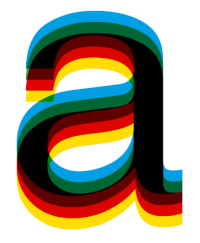 Klub de Lectura: 22 de novembre de 2023El paper de paret groc de Charlotte Perkins GilmanLaertes (edició en castellà publicada per Alpha Decay)El 1884 Charlotte Gilman, empesa en part pel sentit del deure, va decidir casar-se. Incapaç d’emmotllar-se al model prescrit per a les dones d’aquell temps i esdevenir un «àngel de la llar», el seu estat mental va començar a anar de mal borràs. Al març del 1885 va néixer la seva filla Katharine i la depressió no va fer més que agreujar-se. En aquella època, la recepta per a les dones en aquesta situació era res d’escriure, res de llegir, res de pensar. Aquest tractament la va fer passar d’estar malament a literalment arrossegar-se.
El paper de paret groc il·lustra una desfeta mental i la narra amb un extraordinari i sostingut tremp, ull clínic i agudesa psicològica. Inserit en el marc d’un conte gòtic, és un al·legat esborronador a favor de la insubmissió de les dones respecte a la fèrula marital i al poder patriarcal. Tan bon punt es va publicar, va causar una tremenda impressió i es va considerar una obra clàssica de la literatura de terror. És una peça indiscutible del cànon literari estatunidenc, així com una baula del de la literatura escrita per dones. Una obra mestra.Tota la programació dels Amics a www.cccb.org